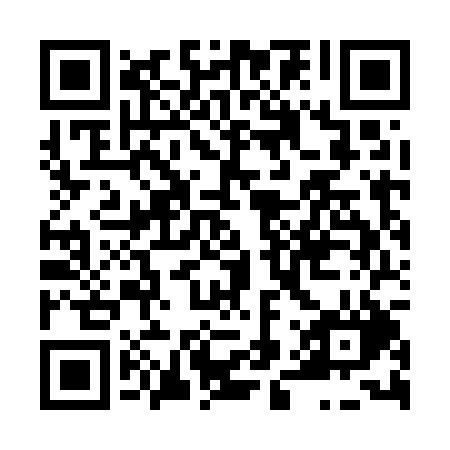 Prayer times for Bavorov, Czech RepublicWed 1 May 2024 - Fri 31 May 2024High Latitude Method: Angle Based RulePrayer Calculation Method: Muslim World LeagueAsar Calculation Method: HanafiPrayer times provided by https://www.salahtimes.comDateDayFajrSunriseDhuhrAsrMaghribIsha1Wed3:275:421:016:058:2010:262Thu3:245:401:016:068:2210:293Fri3:215:391:016:078:2310:314Sat3:185:371:006:088:2510:345Sun3:155:351:006:098:2610:366Mon3:125:341:006:108:2810:397Tue3:095:321:006:118:2910:428Wed3:065:311:006:128:3110:449Thu3:035:291:006:128:3210:4710Fri3:005:281:006:138:3310:5011Sat2:575:261:006:148:3510:5212Sun2:545:251:006:158:3610:5513Mon2:515:231:006:168:3810:5814Tue2:485:221:006:178:3911:0015Wed2:455:201:006:178:4011:0316Thu2:445:191:006:188:4211:0617Fri2:435:181:006:198:4311:0918Sat2:435:171:006:208:4411:0919Sun2:425:151:006:208:4611:1020Mon2:425:141:006:218:4711:1121Tue2:425:131:006:228:4811:1122Wed2:415:121:006:238:4911:1223Thu2:415:111:006:238:5111:1224Fri2:415:101:016:248:5211:1325Sat2:405:091:016:258:5311:1326Sun2:405:081:016:258:5411:1427Mon2:405:071:016:268:5511:1528Tue2:395:061:016:278:5611:1529Wed2:395:051:016:278:5711:1630Thu2:395:051:016:288:5811:1631Fri2:395:041:016:298:5911:17